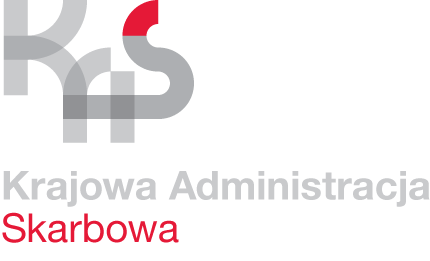 Załącznik Nr 3 do Zarządzenia Nr 31/2023Dyrektora Izby Administracji Skarbowej w Łodzi z dnia 23 lutego 2023 r.Izba Administracji Skarbowej w Łodzi Informacja o zagrożeniach i zasadach bezpieczeństwa 
w Izbie Administracji Skarbowej w ŁodziI. Podstawowe zasady bezpieczeństwaPodczas pobytu na terenie i w obiektach administrowanych przez Izbę Administracji Skarbowej w Łodzi należy zwracać szczególną uwagę na stan dróg i wyjść ewakuacyjnych, a także tam, gdzie to jest wskazane, przestrzegać przepisów „Prawo o ruchu drogowym”.Poruszanie się jest dozwolone tylko po wyznaczonych drogach i ciągach komunikacyjnych stanowiących dojście lub dojazd do obiektów.Zwracać szczególną uwagę na sygnały alarmowe i komunikaty słowne:UWAGA! POŻAR! ZAGROŻENIE! EWAKUACJA!W razie zagrożenia pożarowego, awarii lub innej sytuacji zagrażającej życiu i zdrowiu 
(np. pożar, silne zadymienie) należy:przerwać pracę;natychmiast zaalarmować osoby znajdujące się w strefie zagrożenia w sposób niepowodujący paniki;jeżeli to możliwe odłączyć urządzenia znajdujące się pod napięciem;postępować zgodnie z poleceniami osób prowadzących akcję ratunkową;natychmiast opuścić zagrożony obszar, udając się na wyznaczone miejsce zbiórki;zachować spokój, działać szybko, ale bez paniki;pomagać innym w przypadku, gdy potrzebują Twojej pomocy.II. Zagrożenia wynikające z prowadzenia prac lub przebywania na terenie obiektów administrowanych przez Izbę Administracji Skarbowej w Łodzi1. Zagrożenia związane z pożarami w obrębie obiektówNajwiększym zagrożeniem dla ludzi wynikającym z pożaru jest dym i produkty spalania oraz wysokie temperatury. Powodują one m. in. ograniczenie widoczności, co może utrudniać przemieszczanie się, a także trudności z oddychaniem. Dodatkowo istnieje zagrożenie poparzenia skóry oraz dróg oddechowych.2. Zagrożenia związane z przemieszczaniem się na terenie obiektów administrowanych przez Izbę Administracji Skarbowej w Łodzi:możliwość upadku ze schodów;okresowo możliwe mokre, śliskie nawierzchnie np. jako skutek opadów atmosferycznych lub podczas zmywania przez personel sprzątający podłogi - zagrożenie potknięciem, poślizgnięciem i upadkiem.3. Zagrożenia związane z przemieszczającymi się środkami transportu np. na parkinguW związku z ruchem pojazdów istnieje możliwość potrącenia podczas poruszania się po terenie zewnętrznym i drogach wewnętrznych znajdujących się na terenie obiektów administrowanych przez Izbę Administracji Skarbowej w Łodzi. Przechodzić należy tylko w miejscach wyznaczonych i zachować szczególną ostrożność.4. Zagrożenia przy używaniu maszyn, urządzeń i narzędziZagrożenie wynika z używania niesprawnych maszyn, urządzeń i narzędzi, braku osłon, braku środków ochrony, narażenia na hałas, ruchome elementy lub niewłaściwe posługiwanie się urządzeniami.5. Zagrożenie związane z porażeniem prądem elektrycznymZagrożenie może być wynikiem kontaktu z uszkodzonymi przewodami, przełącznikami, prowizorycznymi podłączeniami elektrycznymi itp.6. Zagrożenie związane z awariami instalacji technicznychPrzy awariach zagrożenie stanowią m.in. prąd elektryczny, gorące elementy urządzeń lub media.7. Zagrożenie przy prowadzeniu prac na wysokościZagrożenie wynika z wkraczania osób nieuprawnionych na teren prac, używania niesprawnego sprzętu, braku środków ochrony indywidualnej lub niewłaściwego ich stosowania.III. Działania ochronne i zapobiegawczeNależy przestrzegać przepisów bhp i ppoż.Nie wolno zaśmiecać i zanieczyszczać terenu.Nie wolno wchodzić do pomieszczeń z zakazem wstępu bez zezwolenia.Należy stosować środki ochrony indywidualnej tam, gdzie jest to wymagane,
a w szczególności przy wykonywaniu prac szczególnie niebezpiecznych.Nie wolno spożywać alkoholu i środków odurzających oraz przebywać pod ich wpływem na terenie i w obiektach administrowanych przez Izbę Administracji Skarbowej w Łodzi.Nie wolno korzystać z urządzeń i narzędzi, nie mając do tego odpowiednich kwalifikacji i uprawnień.Nie wolno pozostawiać bez nadzoru pracujących urządzeń.Palenie możliwe jest jedynie w pomieszczeniach/miejscach do tego wyznaczonych lub na zewnątrz obiektu.Każde zauważone zagrożenie, incydent lub wypadek należy zgłosić koordynatorowi sprawującemu nadzór nad bezpieczeństwem i higieną pracy.Informacje o osobach wyznaczonych do udzielania pierwszej pomocy:…………………………………………………………………………………………………(imię i nazwisko, miejsce pracy/służby, nr telefonu, adres mailowy)Uwaga!Informacje o osobach wyznaczonych do udzielania pierwszej pomocy wraz z telefonem kontaktowym umieszczone są również przy apteczkach pierwszej pomocy. Informacje o osobach koordynującymi działaniami ewakuacyjnymi z poszczególnych kondygnacji budynku (w załączeniu). TELEFONY ALARMOWEJednolity numer alarmowy 112Pogotowie ratunkowe            999Straż pożarna                         998Policja                                    997Oświadczam, że zapoznałem/am się i przyjmuje do stosowania powyższą informację oraz zobowiązuje się do przekazania jej swoim pracownikom/podwykonawcom.…………………………………………                                ………………………………………………(miejscowość i data)	(czytelny podpis pracodawcy zewnętrznego/ pracowników innego niż IAS w Łodzi pracodawców)**niepotrzebne skreślić